Kardinalni brojBroj elemenata nekog skupa A zovemo kardinalni broj i označavamo ga s card(A).Primjer 4.Koliko je card(A), ako je A skup svih znamenki broja 1726355?Rješenje:Ispišimo prvo elemente skupa A.A={1,2,3,5,6,7}Tada je card(A)=6.PodskupKažemo da je A podskup skupa B i pišemo A⊆B ako je svaki element skupa A ujedno element skupa B.Primjer 5.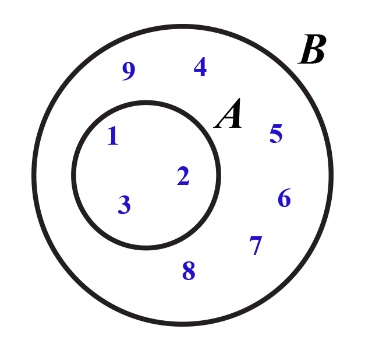 Neka je A={1,2,3},B={1,2,3,4,5,6,7,8,9}.Je li A⊆B ili je B⊆A?Rješenje:Svaki je element iz skupa A element skupa B pa vrijedi {1,2,3}⊆{1,2,3,4,5,6,7,8,9} ili A⊆B.